Н А К А З Від 15.04.2019   № 88	Про проведення тижня охорони праці в закладах освіти району Указом Президента України від 18 серпня 2006 року №685-2006 у нашій державі офіційно встановлено День охорони праці, який має відзначатися щорічно 28 квітня. Відповідно до рекомендацій Міжнародної організації праці у 2019 році Всесвітній день охорони праці проводиться під девізом: «Безпечне та здорове майбутнє праці», з нагоди якого в період з 22 по 26 квітня 2019  року проводиться тиждень охорони праці. Відповідно до рекомендацій Міжнародної організації праці, з метою привернення уваги до вирішення питань охорони праці в  закладах освіти, забезпечення реалізації конституційних прав громадян на належні, здорові та безпечні умови праціНАКАЗУЮ:Провести з 22.04.2019 по 26.04.2019 в закладах освіти району тиждень охорони праці, присвячений Всесвітньому дню охорони праці.Інженеру з охорони праці Управління освіти Ковтун К.Б.:2.1. Розробити план  підготовки та проведення в закладах освіти району тижня охорони праці з нагоди Всесвітнього дня охорони праці під девізом «Безпечне та здорове майбутнє праці»			                                                                                                                            До 26.04.20192.2. Забезпечити контроль за виконанням цільових заходів з охорони праці, пожежної безпеки, електробезпеки та безпеки життєдіяльності в закладах освіти району.                                                                                Протягом тижня охорони праціКерівникам закладів освіти:  3.1. Скласти, затвердити плани та організувати проведення заходів згідно   планів з підготовки та проведення в закладах освіти  району тижня охорони праці з нагоди Всесвітнього дня охорони праці під девізом «Безпечне та здорове майбутнє праці»                                                 До початку  та протягом тижня охорони праці              3.2. Надати до Управління освіти інформацію щодо проведення тижня   охорони праці. 									                        До 10.05.2019Завідувачу ЛКТО  Остапчук С.П.  розмістити цей наказ на сайті Управління освіти.                                                                                                         До 19.04.2019 Контроль за виконанням наказу залишаю за собою.Начальник Управління освіти					           О.С.НИЖНИКЗ наказом ознайомлені:Ковтун 725 27 95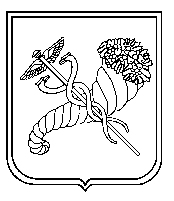 Прохоренко О.В.Остапчук С.П.Лашина Н.В.